Beginners IRecommended Anthologies__________________________________Associated Board                                                                                   ABRSMSelected Violin Exam Pieces, Grade 1  Royal Conservatory of Music                                                                FHViolin Repertoire Album 1 (Introductory)              Anderson and Frost                                                                                KjosAll for Strings, Bk. 1, Solos $ Etudes, Bk.1S. Appleboum                                                                                           BelwinBuilding Technic with Beautiful Music, Bk.1,Beautiful Music to Learn by Rote, Bk.1,String Builder, Bk.1,First Solos from the ClassicsAvsharian                                                                                                Shar Mississippi Hot Dog Lonely Hamburger Band                           Songs for Little Players, Book 2                                                More Songs for Young Players                                                B. Barber                                                                                                    S-BSolos for Young Violinists, Vol.1 (#1-2)Fink/Mueller/Rusch                                                                                  KjosQuick Steps to Note Reading, Vol. 1P. C. Herfurth                                                                                           BostonA Tune a Day, Bk.1P. De Keyser                                                                                              Faber                                                Violin Playtime Series, Bk.2,   (Bk, 1)Violin Playtime Series, Bk.3, (?)Doflein                                                                                                      SchottThe Doflein Method, Vol. 1, selections   J. Dillon, J. Kjjelland, J. O’Reilly                                                          Alfred                   Strictly Strings, Bk.1,S. Suzuki                                                                                                    S-B Violin School, Vol. 1Recommended Composers_____________________________________D. Kabalevsky                                          Twenty Pieces for Violin and Piano(#1-6)J. Brahms                                                  Cradle SongF. Lehar-Harvey                                       Marry Widow WaltzBeginners IIRecommended Anthologies__________________________________Associated Board                                                                                   ABRSMSelected Violin Exam Pieces, Grade 2  Royal Conservatory of Music                                                                 FHViolin Repertoire Album 2Violin Technique, Level 2The Encore Series, Bk.1Anderson and Frost                                                                                KjosAll for Strings, Bk. 2,Anderson and Frost                                                                                KjosSolos $ Etudes, Bk.1S. Appleboum                                                                                           BelwinBuilding Technic with Beautiful Music, Bk.2,Beautiful Music to Learn by Rote, Bk.2,String Builder, Bk.2,B. Barber                                                                                                    S-BSolos for Young Violinists, Vol.1 (#3-5)Fink/Mueller/Rusch                                                                                  KjosQuick Steps to Note Reading, Vol. 2S.Fletcher                                                                                                  B&HNew Tunes for Strings, Vol.1, 2 W.Forbes                                                                                                  OxfordFirst Book of Classical & Romantic PiecesP. C. Herfurth                                                                                           BostonA Tune a Day, Bk.1, 2                                                           Classical AlbumP. De Keyser                                                                                              Faber                                                Violin Playtime Series, Bk.2,Violin Playtime Series, Bk.3,J. Dillon, J. Kjjelland, J. O’Reilly                                                          Alfred                   Strictly Strings, Bk.1,S. Suzuki                                                                                                    S-B  Violin School, Vol. 1Violin School, Vol.2 ?Recommended Composers_____________________________________B.Barber                                                            Simple Folk Tunes (#3-5)L.V Beethoven                                                   Menuetto from Serenade, Op.8D. Kabalevsky                                                   Twenty Pieces for Violin and Piano                                                                            (#7-12)G.Papini                                                             Theme and VariationJ.Trott                                                                 Puppet Show, Op.5 Beginners IIIRecommended Anthologies__________________________________Associated Board                                                                                     ABRSMSelected Violin Exam Pieces, Grade 3  Royal Conservatory of Music                                                                 FHViolin Repertoire Album 3Violin Technique, Level 3S. Appleboum                                                                                           BelwinBuilding Technic with Beautiful Music, Bk.3,Fink/Mueller/Rusch                                                                                 KjosQuick Steps to Note Reading, Vol. 3P. C. Herfurth                                                                                           BostonClassical AlbumG.Perlman                                                                                                CFViolinist’s Contest Album, Bk.2S. Suzuki                                                                                                    S-B  Violin School, Vol. 3Recommended Composers_____________________________________C.Bohm                                              Molto Perpetuo from Suite III, No.6D. Kabalevsky                                   Twenty Pieces for Violin and Piano (#10-15)W. Kroll                                                               Donkey Doodle                                                             PolkaL. Mozart                                           12 Pieces from the notebook of W. A. Mozart   O. Rieding                                          Concerto in G Major.Op.13                                                             Concerto in D Major.Op.34                                                             Rondo, Op.22, No.3 F.Seitz                                                 Student Concerto No.2 in G Major, Op13E.Severn                                             La BrunetteIntermediates IRecommended Anthologies__________________________________Associated Board                                                                                     ABRSMSelected Violin Exam Pieces, Grade 4  Royal Conservatory of Music                                                                 FHViolin Repertoire Album 4Violin Technique, Level 4B. Barber                                                                                                  S-BSolos for Young Violinists, Vol.1Fink/Mueller/Rusch                                                                                 KjosQuick Steps to Note Reading, Vol. 4G.Perlman                                                                                                CFViolinist’s Contest Album, Bk.2S. Suzuki                                                                                                    S-B  Violin School, Vol.4 Recommended Etudes and Studies_____________________________ C.Dancla                                         36 Studies, Op.84H.E.Kayser                                    Elementary & Progressive Studies Op.20, Bk. 1                                                        Elementary & Progressive Studies Op.20, Bk. 2E.Kreutzer                                     42 Studies for Violin (#2-9)H.Sitt                                              100 Studies, Op.32, Bk.3S.Suzuki                                          Position Etudes, Violin School Bk.4F.Wohlfahrt                                   Fifty Easy Melodious Studies, Op.74, Bk.1         Royal Conservatory of Music      Violin Technique, Level 5Recommended Composers_____________________________________J.Brahms                                                       Hungarian DancesC.Dancla                                                       Twelve Easy Fantasias, Op. 86E.Jenkinson                                                  ElfentanzG.Marie                                                        La CinquantineE.Mollenhauer                                            Boy Paganini                                                                      The Infant Paganini FantasiaC.Saint-Saens                                              The SwanA.Corelli                                                      Sonata No.6O. Rieding                                                   Concerto in B minor, Op.15C.Ruegger                                                   Concertante in G Magor.Op.22        A.Vivaldi                                                     Concerto in G Major, Op.3, No.3                                                                                                         1st mvtIntermediates IIRecommended Anthologies__________________________________Associated Board                                                                                     ABRSMSelected Violin Exam Pieces, Grade 5  Royal Conservatory of Music                                                                 FHViolin Repertoire Album 5B. Barber                                                                                                  S-BSolos for Young Violinists,Vol. 2S. Suzuki                                                                                                   S-B  Violin School, Vol. 5  Recommended Etudes and Studies_____________________________  C.Dancla                                        36 Studies, Op.84 H.E.Kayser                                   Elementary & Progressive Studies Op.20, Bk.2   E.Kreutzer                                    42 Studies for Violin (10-14) H.Sitt                                             100 Studies, Op.32, Bk.3 S.Suzuki                                                                  Position Etudes, Violin School Bk.4                                                         Position Etudes, Violin School Bk. 5 F.Wohlfahrt                                  Fifty Easy Melodious Studies, Op.74, Bk. 2 Royal Conservatory of Music     Violin Technique, Level 5Recommended Composers_____________________________________B.Bartok                                          GyermekeknekC.Bohm                                           Perpetial Motion op.187, No.4                                                         Introduction and Polonaise                                                         Sarabande in G minorJ.S. Bach                                         SicilianaC.Dancla                                         Six Air Varies, Op.89G.Faure                                           Sicilienne, Op.78J.H.Fiocco                                       AllegroG.F.Hendel                                                            Arrival of the Queen of Sheba                                                         Sonata No.3 in F MajorA.Khachaturian                             Lullaby from Ballet “Gayane” F.Kreisler                                       Toy Soldier’s March                                                         Tambourine                                                          Rondino on a Theme of BeethovenB.Martinu                                         SonatinaO.Rieding                                          Concerto in A minor, Op.21                                                            Concerto in D Major, Op.5                                                           Concerto in G Major, Op.24                                                            Concerto in D Major, Op.25F.Seitz                                               Student Concerto No.3A.Vivaldi                                          Concerto in G Major, Op.3, No.3 3rd mvt                                                           Concerto in A Minor, Op.3, No.6                                                           Concerto in G Minor  Intermediates IIIRecommended Anthologies__________________________________ Associated Board                                                                                     ABRSMSelected Violin Exam Pieces, Grade 6  Royal Conservatory of Music                                                                 FHViolin Repertoire Album 6, 7B. Barber                                                                                                  S-BSolos for Young Violinists, Vol. 3 S. Suzuki                                                                                                   S-B  Violin School,Vol.  6, 7 Recommended Etudes and Studies_____________________________ R.Kreutzer                                      42 Studies or Caprices (#14-25)J.F.Mazas                                        30 Special Studies, Op.36, Bk1F.Wohlfahrt                                     60 Studies, Op.45, Bk.2O.Sevcik                                            Prep. Exercises in Double Stopping, Op.9H.Whistler                                        Developing Double StopsRecommended Composers_____________________________________B.Bartok                                             An Evening in the VillageC.Dancla                                             Six Air Varies, Op.89C.Debussy                                           ReverieE.Elgar                                                                Chanson de Matin                                                             Chanson de Nuit G.Faure                                              Berceuse, Op.16      C.Gluck                                               MelodyA.Khachaturian                                  Nocturne (from “Masquerade Suite”)F.Kreisler                                             Libesleid                                                              Romanze, Op.4 W.A.Mozart                                        Rondo in D Major                                                             “Adelaide” Concerto, K.294a                                                              Sonata No.4 in E minor, K.304P.de Sarasate                                        Zortzico  D’Iparaguirre                                                               Playera, Op.23, No.1E.Severn                                               Polish DanceH.Wieniawski                                      Chanson Polonaise, Op.12J.B.Accolay                                          Concerto No.1 in A minorJ.S.Bach                                               Concerto for two Violins in D minor                                                              Concerto No.1 in A minor                                                                 Partita No.3 (Gigue) A.Corelli                                              Twelve Sonatas, Op.5G.F.Hendel                                          Sonata No.4 in D MajorP.Nardini                                             Concerto in E minorO.Rieding                                            Concerto in E minor, Op.7F.Seitz                                                  Student Concerto No. 1, in D Major, Op.7G.Tartini                                             Concerto in D minorAdvanced IRecommended Anthologies__________________________________Associated Board                                                                                     ABRSMSelected Violin Exam Pieces, Grade 7.8   Royal Conservatory of Music                                                                 FHViolin Repertoire Album 8Recommended Etudes and Studies_____________________________ J.Dont                                               30 progressive Exercises.Op.38R.Kreutzer                                       42 Studies or Caprices (#26-31)J.F.Mazas                                         30 Special Studies, Op.36, Bk1                                                           27 Brilliant Studies, Op.36, BK1 H.Whistler                                       Developing Double Stops                                                               F.Wohlfahrt                                     60 Studies, Op.45, Bk.2                                                           Developing Double Stops, Bk.2Recommended Composers_____________________________________C.Debussy                                         Beau SoirA.Dvorak                                           Nocturne, Op.40E.Elgar                                              Salut d’Amour                                                           Sospiri, Op.70F.Kreisler                                         Hungarian Rondo                                                           Menuet in the style of Porpora                                                           Sicilienne and RigaudonJ.Massenet                                        Meditation from “Thais”V.Monti                                            CzardasPonce-Heifetz                                   EstrellitaM.Ravel                                            Berceuse,sur le nom de Faure                                                           Piece en forme de HabaneraG.P.Telemann                                  Twelve Fantasias for Violin      T.H.Willem                                       Allegro BrillianteW.William                                        CanzonettaH.Wieniawski                                   Kujawiak(second mazurka)J.S.Bach                                            Concerto for two Violins in D minor                                                           Concerto No. 1 in A minor                                                           Concerto No. 2 in E Major                                                           Partita No.1 ( Courante, Double after                                                                 Allemande, Double after Bourree)                                                           Partita No.2 (Allemande, Corrente, Gigue)                                                           Partita No.3 (Minuet 1&2, Bourree)A.Dvorak                                         Sonatina, Op.100H.Eccles                                           Sonatina in G minorG.F.Handel                                      Sonata No.1in A Major                                                          Sonata No.2 in G minor                                                          Sonata No.6 in E MajorJ.Haydn                                           Concerto No. 2 in G MajorW.A.Mozart                                    Concerto No. 2, K.211                                                          Sonata No.2 in C Major, K.303                                                          Sonata No.4 in E minor, K.304                                                          Sonata No.6 in G Major.K.301G.B.Viotti                                        Concerto No. 23 in G MajorA.Vivaldi                                         Concerti “Four Seasons” (Spring)Advanced IIRecommended Anthologies__________________________________F.Kreisler                                       F.Kreisler Collection, Vol.1P.Mittell                                         37 Violin Pieces you Like to PlayS.Suzuki                                        Violin School, Vol.8Recommended Etudes and Studies_____________________________ B.Campagnoli                                7 Divertimenti, Op.18F.Fiorillo                                         36 Caprices or EtudesR.Kreutzer                                     42 Studies or Caprices (from #32)J.F.Mazas                                       27 Brilliant Studies, Op.36, BK 2 Recommended Composers_____________________________________L.V.Beethoven                                        Romance in F Major                                                                 Romance in G Major                                                                 Sonata No.1 in D, Op.12, No1                                                                 Sonata No. 4 in A minor, Op.23                                                                 Sonata No. 5 in F ”Spring”, Op.24C.de Beriot                                              Scene de Ballet, Op.100                                                                      Concerto No.9 in A minorE.Bloch                                                    Melody                                                                 Nuit Exotique     M.Bruch                                                  Kol Nidrei, Op.47E.Elgar                                                    MazurkaA.Glazunov                                             Meditation, Op.32D.Kabalevsky                                         Improvisation, Op.21, No.1F.Kreisler                                                LibesfreudS.Rachmaninoff                                      VocaliseO.Respigi                                                 6 PiecesP.de Sarasate                                           Les AdieuxJ.S.Svedsen                                              Romance, Op.26H.Wieniawski                                          Legende in G minor, Op.17                                                                  RomanceJ.S.Bach                                                   Partita No.1                                                                   (Bourree, Double after Corrente)                                                                  Partita No.2 (Sarabande)                                                                  SonataNo.1 (Sicilienne, Presto)                                                                  SonataNo.2 (Andante, Allegro)                                                                  SonataNo.3 (Largo, Allegro Assai) E.Grieg                                                    Sonata No.1 in F Major, Op.8                                                                  Sonata No.2 in G Major, Op.1, 3, No.2J.Haydn                                                    Concerto No.1 in CW.A.Mozart                                             Concerto No. 1, in B flat Major                                                                  Concerto No.3in G Major                                                                  Sonata No.1 in A Major, K.305                                                                  Sonata No.5 in E flat Major, K.302P.Rode                                                     Concerto No.7 in A minor, Op.9F.Schubert                                               Sonatinaop.137.No.2G.B.Viotti                                                 Concerto No.29 in E minor                                                                  Concerto No.22 in A minor  A.Vivaldi                                                 Concerti “Four Seasons” (Summer)                                                                   Sonata in D MajorAdvanced IIIRecommended Anthologies__________________________________F.Kreisler                                     F.Kreisler Collection, Vol.2Recommended Etudes and Studies_____________________________ B.Campagnoli                                7 Divertimenti, Op.18F.Fiorillo                                         36 Caprices or EtudesR.Kreutzer                                     42 Studies or CapricesJ.F.Mazas                                       18 Artists’ Studies Op.36, Bk.3 P.Rode                                            24 CapricesJ. Dont                                            24 Etudes & Caprices Op 35Recommended Composers_____________________________________A.Copland                                          Hoedown from “Rodeo”                                                             Nocturne                                                             Sonata for ViolinC.Debussy                                          La plus que lent                                                            Le  Fille aux cheveux de linA.Dvorak                                           Mazurek, Op.49                                                            Slavonic Dance No.2 in E minorM.de Falla                                         Danse Espagnole                                                            Suite Populaire EspagnoleF.Kreisler                                          Caprice Viennois  W.A.Mozart                                      Adagio in E Major, K.261                                                            Rondo in G Major                                                                 Concerto No.3in G Major                                                            Concerto No.5, in A Major                                                            Sonata No.3 in D, K.306Paganini-Kreisler                              Perpetual Motion, Op.11S.Prokofiev                                         Five Melodies, Op.35J.Sibelius                                             Mazurka op.81, No.1I.Stravinsky                                        Elegie                                                             Suite ItalienneJ.Suk                                                   Four Pieces op.17,T.A.Vitali                                           Chaconne in G minorJ.S.Bach                                               Partita No.1                                                              Partita No.2                                                              SonataNo.1                                                              SonataNo.2                                                              SonataNo.3L.V.Beethoven                                    Sonata No.2 in A Major, Op.12, No2                                                             Sonata No. 6 in A Major, Op.30, No1                                                             Sonata No. 7 in C minor, Op.30, No. 2G.Faure                                               Sonata No.1 in A Major, Op.13                                                             Sonata No.2 in E minor, Op.108C.Franck                                             Sonata in A MajorD.Kabalevsky                                      Concerto in C Major.Op.48P.Walter                                               Sonata G.B.Viotti                                            Concerto No.22 in A minor  A.Vivaldi                                             Concerti “Four Seasons” (Autumn,                                                                                                            Winter)H.Wieniawski                                     Concerto No.1 in F sharp minor, Op.14Scales RequirementsBeginners IBeginners IIBeginners III Intermediate IIntermediate IIIntermediate IIIAdvanced IAdvanced IIAdvanced IIITheory   RequirementsBeginner I Beginner IIBeginner IIIIntermediate IIntermediate IIIntermediate IIIAdvanced IAdvanced IIAdvanced IIIRepertoire RequirementsArpeggiosScalesTonic Arpeggios in G, D and  A   Majorstarting on open stringBowing for arpeggios: Separate quarter notes.D Major ,A Major in one octavestarting on open stringG Major in 2 octavesBowing for scales: Separate quarter notes or two eighths slurredScalesArpeggiosBb (lower octave) or F one octaveG Major, A Major, C Major in  two  octaveBowing for scales: Two eighths slurred.Tonic Arpeggios in G,A  and  C  Major in two octavesTonic arpeggio in Bb (lower octave) or F in on octaveBowing for arpeggios: Separate quarter notes.ScalesArpeggiosC Major, A Major, Bb Major,   or D Major.Shifting or fixed position.in  two octavesOne octave major scale   in Ab (lower octave), Eb, or Ed minor, a minor and g minor Melodic in one octave. Start on open string.Bowing for scales: Slur two or four eighthsTonic Arpeggios in  C Major,  A  Major,Bb Major, D Major in two octavesOne octave major  tonic arpeggio in Ab (lower octave), Eb, or EOne octave   minor tonic arpeggio in  g,  d or  a. Start on open string.Bowing for arpeggios: Slur two or three quarters.ScalesArpeggiosTwo octave major scale in Ab, B, Db, Eb, E, or F. Slur four eighths or eight sixteenths.Three octave major scale in G, A, Bb, or C. Slur one set of triplet eighths or four eighths.Two octave minor scale (play both melodic and harmonic versions) in G, A, B, or D. Slur four eighths.Two-octave G chromatic scale. Slur two or four eighths.Tonic arpeggios are required for all major and minor scales.Bowing for arpeggios: Slur one set of triplet eighths or four eighths.ScalesArpeggiosTwo octave major scale in Eb, E, F, or F#. Slur four eighths or eight sixteenths.Three octave major scale in Ab, A, Bb, B, or C. Slur one set of triplet eighths or four eighths.Three octave melodic minor scale in G, A, B, or C. Slur one set of triplet eighths or four eighths.Two octave harmonic minor scale in B or D. Slur one set of triplet eighths or four eighths.Two- octave G chromatic scale. Slur four eighths.Tonic arpeggios are required for all major and minor scales.Bowing for arpeggios: Slur one set of triplet eighths or four eighths.ScalesArpeggiosThree octave major scale in Ab, Bb, B, C, or D. Slur two sets of triplet eighths or eight sixteenths.   Three octave melodic minor scale in G, A, B, or C. For bowings, see #1.   Two octave harmonic minor scale in A, B, C, D, or E. For bowings, see #1.   Three octave G chromatic scale. Slur two or four eighthsTonic and subdominant arpeggios required for all major and minor scales.Bowing for arpeggios: Slur one set of triplet eighths.ScalesArpeggiosThree octave major scale in Db, Eb, E, F, F#, or Gb. Slur two sets of triplet eighths or eight sixteenths.Three octave melodic or harmonic minor scale in Bb, C#, or F#. For bowings, see #1.One octave major scale in G or A in double-stopped octaves. Slur two eighths.Tonic and subdominant arpeggios are required for all major and minor scales.Bowing for arpeggios: Slur one set of triplet eighths.ScalesArpeggiosThree octave major scale in G, A, Bb, C, or D. Slur two sets of triplet eighths or eight sixteenths, followed by theThree octave melodic or harmonic minor in G, A, B, E, F# or B.One octave major scale in double stopped thirds and sixths, Bb or C. Slur two eighths.Modulating series of arpeggios slurred as one set of triplet eighths or more.Tonic and subdominant arpeggios.ScalesArpeggiosThree octave major scales in Ab, B, Eb, E, or F. Slur two sets of triplet eighths or eight sixteenthsThree octave melodic minor scale in C, C#, D, or F withTwo octave major scale in A, Bb, C or D in thirds, sixths, Octaves. Slur two eighths.One octave major of Artificial harmonics in G or AModulating series of arpeggios   slurred as one set of triplet eighths or moreTonic and subdominant arpeggiosTerminologyRhythm, Time signaturesTonalityDynamics; ,, 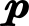 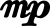                         ,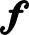 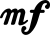  whole     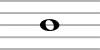 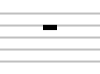   half       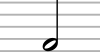 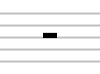   quarter          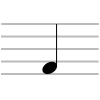 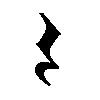 eighth        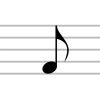 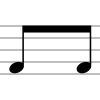 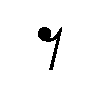   2     3                  4  4  ,  4   and        4C, G,F  Majora, e ,d  Natural minor             crescendo,(cresc)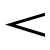 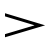 diminuendo, (dim) whole       half         quarter          eighth          2     3                  4  4  ,  4   and        4C, G,F  Majora, e ,d  Natural minor             crescendo,(cresc)diminuendo, (dim) whole       half         quarter          eighth          2     3                  4  4  ,  4   and        4Primary triads in this Scales                         I,IV,VAccidentals: ♯ ,♭,♮ whole       half         quarter          eighth          2     3                  4  4  ,  4   and        4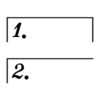 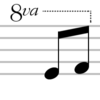 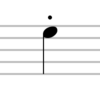                             staccato whole       half         quarter          eighth          2     3                  4  4  ,  4   and        4Intervals by numbers onlyHalf Steps and Whole StepsTerminologyRhythm, Time signaturesTonalityAllegro,andante,moderato,vivace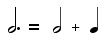 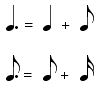 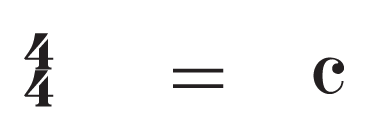 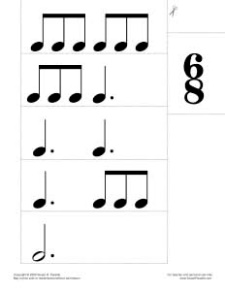 , D   Major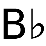 g ,b minorNatural, Harmonic,,,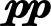 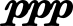 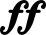 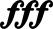 , D   Majorg ,b minorNatural, HarmonicAuthentic, plagal and half cadencesPrimary triads in this Scales   I,IV,V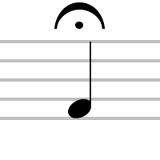 Intervals by numbersand quality  TerminologyRhythm,Time, signaturesTonalityallegretto, …etto, andantino, …ino, presto,leggiero, cantabile,subito,espressivoSixteenths, dotted notes in combinations                    Sincopation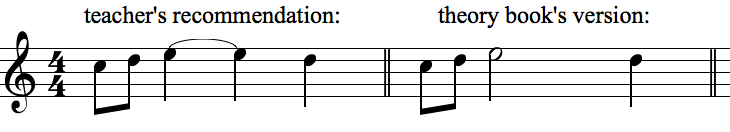 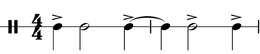      common time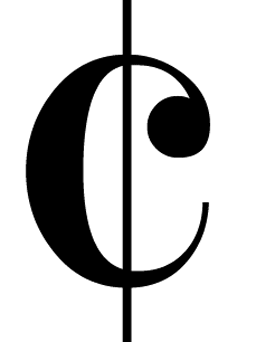    3    meter   8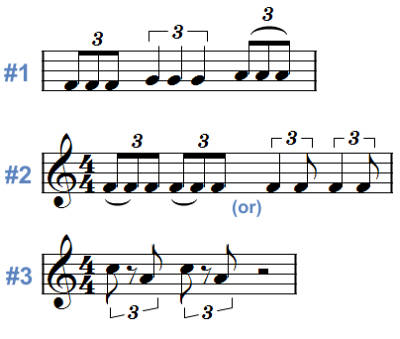   A, E♭ MajorC, f#  minorNaturalHarmonic MelodicArticulation, transposition,imitationrepetition, sequenceSixteenths, dotted notes in combinations                    Sincopation     common time   3    meter   8  A, E♭ MajorC, f#  minorNaturalHarmonic MelodicAuthentic, plagal and half cadences, usingii triad and inversionsSixteenths, dotted notes in combinations                    Sincopation     common time   3    meter   8Primary Triads in this Scales             I,IV,V ,Triads on the ii stepPhrasing in music,Music sentencesSixteenths, dotted notes in combinations                    Sincopation     common time   3    meter   8Intervals by numbersand qualityMusic HistoryMusical formsPeriods of Music History in order:Baroque, Classical,Romantic, ContemporaryTo know 2 composers from each periodBinary form,  Ternary form,Dances in musicTerminologyRhythm,Time,signaturesTonalityAnomato,con moto,con brio,largo,Tranquillo,vivo,Simple & compound meters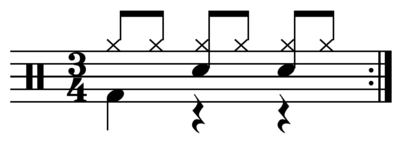 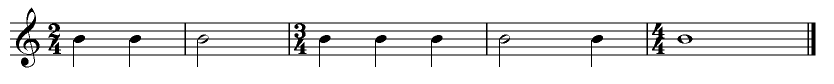 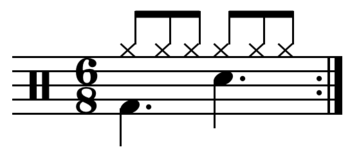 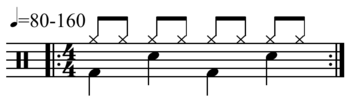 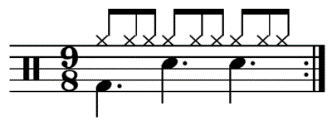 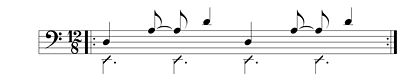  E, A♭  Major C♯, f minor Natural,Harmonic Melodic Ostinato, enharmonic, chromatic,related & parallel minorSimple & compound meters E, A♭  Major C♯, f minor Natural,Harmonic MelodicAuthentic, plagal and half cadences, using V7  ii triad and inversionsSimple & compound metersPrimary triads & inversions in this Scales             I,IV,V7, Secondary triads                            Alberti bassSimple & compound metersIntervals by numbersand qualityMusic HistoryMusical formsPeriods of Music History  Baroque, Classical,Romantic, ContemporaryTo know  3 composers from each period,Name 2 pieces by this composersBinary form,  Ternary form,Rondo form, Sonata formTerminologyTonalityDeloroso, marcato, robusto, scherzando,simile,sostenuto,senza,giocosolento,    B, D♭ Major   g♯, b♭  minor Natural, Harmonic Melodic Ostinato, enharmonic, chromatic, circle of Fifthsrelated & parallel minor, modulation, pivot chordAugmented & diminishedtriadsAuthentic, plagal and half cadences, deceptive cadence                         using V7  and inversionsii triad and inversionsPrimary triads & inversions in this Scales  I,IV, V7,Secondary triadsWith inversionsAuthentic, plagal and half cadences, deceptive cadence                         using V7  and inversionsii triad and inversionsIntervals by numbersandquality, augmented & diminishedon any noteRhythm: Have to be able to use any rhythm combinationsRhythm: Have to be able to use any rhythm combinationsRhythm: Have to be able to use any rhythm combinationsMusic HistoryMusical formsPeriods of Music HistoryBaroque, Classical,Romantic, ContemporaryTo know   4 composers from each period,Name 2 pieces by this composersBinary form,  Ternary form,Rondo form, Sonata form,Suites,TerminologyTonalityDiatonic half-step, chromatic half-step, organ point,m.d.(mano destra),m.s.(mano sinistra),Ionian mode, Dorian mode, mixolidian mode,Aeolian mode,Chromatic scaleG♭,C♯ Majore♭, a♯ minorNatural, Harmonic MelodicDiatonic half-step, chromatic half-step, organ point,m.d.(mano destra),m.s.(mano sinistra),Ionian mode, Dorian mode, mixolidian mode,Aeolian mode,Chromatic scaleAugmented & diminishedTriadsAuthentic, plagal and half cadences, deceptive cadenceusing V7  and inversionsii triad and inversionsPrimary triads & inversions in this Scales  I,IV, V7,Secondary triadsWith inversionsAll Intervals by numbersandquality, augmented & diminishedon any note All Intervals by numbersandquality, augmented & diminishedon any note Rhythm: Have to be able to use any rhythm combinationsRhythm: Have to be able to use any rhythm combinationsRhythm: Have to be able to use any rhythm combinationsMusic HistoryMusical formsPeriods of Music History  Baroque, Classical,Romantic, ContemporaryTo know   4 composers from each period,Name 2 pieces by this composersBinary form,  Ternary form,Rondo form, Sonata form,Suites, SymphonyTerminologyTonalityPhrygian mode, Lydian mode,Locrian mode, Whole Step Scale,Chromatic Scale  from  any note Circle of FifthsEnharmonic ScalesAll Major & minor scalesAll Intervals by numbersandquality, augmented & diminishedon any note,  in all keysAll types of Triads & inversions.Primary & Secondary triads by name, quality, Roman numeralsV7 and inversions,VII7o and inversionsRhythm: Have to be able to use any rhythm combinationsAll types of Cadences; Authentic, plagal and half cadences, deceptive cadenceUsing root position & inversionsAll types of Cadences; Authentic, plagal and half cadences, deceptive cadenceUsing root position & inversionsMusic HistoryMusical formsPeriods of Music HistoryBaroque, Classical,Romantic, ContemporaryTo know  4 composers from each period,Name 3 major pieces by this composer.The main characteristics of Baroque, Classical stilesMost common musical forms in piano literature  in Baroque & Classical periodsStudents are responsible for all theory requirements from previous levelsModulations to the  V                                 C to G               I   ii6   V  V7 I                                                =                     G to D                                     IV   V7  I  iv I                                    D to  AMusic HistoryMusical formsPeriods of Music HistoryBaroque, Classical,Romantic, ContemporaryTo know  6 composers from each period,Name 3 major pieces by this composer.The main characteristics  Romantic and Contemporary periodsMost common musical forms in piano literature  in  Romantic and Contemporary periodsStudents are responsible for all theory requirements from previous levelsModulations to the  V                             B ♭ to  E ♭               I  IV6/4 I ii6  V  V7 I                             E ♭to  A ♭                                             =                            A ♭ to D♭                                             IV   V7  I  iv I    Music HistoryMusical formsPeriods of Music HistoryBaroque, Classical,Romantic, ContemporaryTo know  7 composers from each period,Name 4 major pieces by this composer.The main characteristics of Baroque, Classical   Romantic and Contemporary periods and stiles  Musical forms and genres.Opera, Ballet, Symphony,Instrumental music   